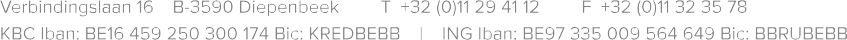 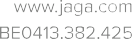 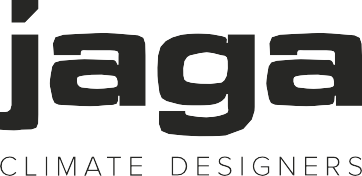 Jaga HeatwaveMaterial:Jaga Heatwave ist ein modularer Heizkörper aus Polymerbeton, bestehend aus einer Mischung zwischen mineralischen und synthetischen Materialien. Die Module können einfach miteinander verbunden werden. Innerhalb des Jaga Heatwave Heizkörpers fließt das Wasser durch flexible Edelstahlrohre (AISI 304).Standardmäßig ist der Jaga Heatwave erhältlich in vier Größen und zwei Farben. Die Oberfläche des Jaga Heatwave ist glatt, matt und nahtlos.Der Jaga Heizkörper ist für den Anschluss an klassische wassergeführte Heizsysteme vorgesehen. Testdruck: 8 barBetriebsdruck: 6 barAusgestattet mit einem vernickelten Ventil mit Handrad.Farbe:Der Jaga Heizkörper ist erhältlich in der Farbe Mattschwarz oder Steingrau. Andere Farben sind gegen Mehrpreis erhältlich (siehe RAL-Farbpalette).Anschlüsse:Anschluss zur Wand. Wandbefestigung: 2 x 1/2” (beigefügte Verlängerungen), Regelung mit handbedientem Ventil: 2 x M24 19/”. Edelstahl-Wandbefestigungen werden ebenso mitgeliefert wie eine Papierschablone zur Montagehilfe für den Installateur. Der Jaga Heatwave lässt sich über einen 360°- Bereich montieren. Die berechneten Wärmeleistungen entsprechen dem europäischen Standard EN442 (75/65/20°C).Gewicht:Ausführung Small = 14 kg Ausführung Medium = 28 kg Ausführung Large = 56 kg Ausführung Extra-large = 84 kgEntlüftung:Innerhalb des Jaga Heatwave befindet sich ein flexibles Rohr aus Edelstahl, welches den Formen des Jaga Heatwave folgt. Resultierend aus dieser Konstruktion ist keine Luftansammlung möglich. Entlüftung ist in der zentralen Heizungsinstallation notwendig, wo Luftansammlungen auftreten können (z.B.: Verrohrung, Kessel oder Kollektoren ohne automatische Entlüftung).Fabrikat: JagaModell: Jaga Heatwave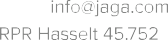 